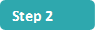 Evaluation planUse the table below to record the outcomes from your Theory of Change that you have decided to target. Match these to outcomes from the Financial Capability Outcomes Framework that is relevant for your beneficiaries and record these in the second column. Then you can use the Question Banks to add indicators to the third column, and survey questions to the fourth column (in which you can also add any data sources that are not in the Question Banks, such as interviews or programme management information). In the final column you may find it helpful to note which activities of your programme you think will help to bring about each particular outcome.n.b. the text in the first row is for illustrative purposes onlyTheory of Change OutcomeMAS Outcomes framework outcomeIndicator(s)Data source(s) & frequency of data collectionRelated activitiesSample (how many individuals you will collect data from)Responsibility (who will collect this data)Data collection & analysis processe.g. Children put money into savings regularlyManaging your money well day-to-dayChildren have money saved upPre- and post- evaluation survey (Q3)Classroom lessons on banks and savingInfo leaflets for parents